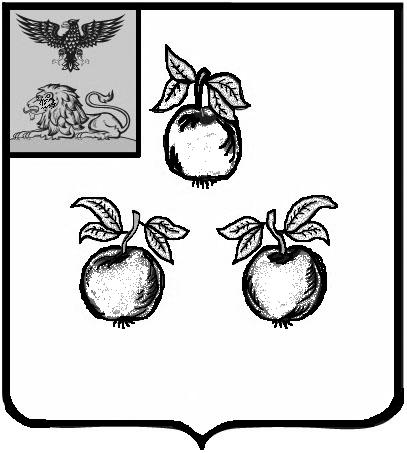                                                                                        Председателю                                                                               Муниципального совета                                                                                                                Корочанского района                                                                                      Субботину И.М.                                        Уважаемый Иван Михайлович!            Прошу     внести     на     рассмотрение   Муниципального совета     Корочанского  района  проект  решения  «О  внесении  изменений  в  решение Муниципального  совета   Корочанского   района   от   20  декабря  2019  года  № Р/194-14-3 «Об утверждении Порядка предоставления муниципальных гарантий муниципального района «Корочанский район».            При рассмотрении проекта решения на заседании Муниципального совета Корочанского района своим представителем назначаю Мерзликину Ларису Сергеевну – первого заместителя главы администрации района - председателя комитета финансов и бюджетной политики администрации Корочанского района.Приложение:         1. Текст проекта решения на 4 (четырех) листах  в одном экземпляре.         2. Пояснительная   записка  к   данному   проекту решения  на 1 (одном) листе в одном экземпляре.           3. Копия проекта решения на USB-флеш-накопителе.Глава администрацииКорочанского района	                                                           Н.В.Нестеров                                                           Вносится главой администрации                                                                 Корочанского района                                                                     Проект                                                                    РЕШЕНИЕО     внесении     изменений   в  решение Муниципального совета  Корочанского района       от   20   декабря    2019    года №Р/194-14-3 «Об утверждении Порядка предоставления            муниципальных гарантий      муниципального     района «Корочанский район»В соответствии со статьями 115, 115.2, 115.3 и 117 Бюджетного кодекса Российской Федерации, Уставом муниципального района «Корочанский район», Муниципальный  совет  Корочанского  района р е ш и л: Внести     в решение   Муниципального совета     Корочанского  района  от 20 декабря 2019 года  № Р/194-14-3 «Об утверждении Порядка предоставления муниципальных гарантий муниципального района «Корочанский район» следующие изменения:в статье 2:а) дополнить часть 1 абзацем следующего содержания:«Муниципальные гарантии предоставляются в обеспечение обязательствперед бенефициаром, определённых кредитным договором, договором займа со специализированным обществом проектного финансирования в целях финансирования строительства и (или) реконструкции объектов инфраструктуры (далее – займ), договором финансовой аренды (лизинга), договором сублизинга.»;             б) в пункте 1 части 4 слова «по кредиту (основному долгу)» заменить словами «по основному долгу по кредиту, займу»;а) часть 5 изложить в следующей редакции:«5. Муниципальной гарантией, не предусматривающей праворегрессного требования к принципалу, могут обеспечиваться только обязательства хозяйственного общества, 100 процентов акций (долей) которого принадлежат муниципальному району «Корочанский район», муниципального унитарного предприятия, имущество которого находится в собственности муниципального района «Корочанский район».»;             в) дополнить частью 8 следующего содержания:	«8. Муниципальная гарантия, обеспечивающая исполнение обязательств принципала по кредиту, займу, подлежит отзыву гарантом только в следующих случаях:	- изменения без предварительного письменного согласия гаранта указанных в муниципальной гарантии условий основного обязательства, которые не могут быть изменены без предварительного письменного согласия гаранта; 	- нецелевое использование средств кредита, займа, обеспеченных муниципальной гарантией.»;а) в части 2 статьи 4 слова «комитетом финансов и бюджетной политики администрации Корочанского района (далее-комитет финансов)» заменить словами «администрацией Корочанского района» и слово «высокую» заменить словом «достаточную»;б) в части 3 статьи 4 слова «в порядке, установленном комитетом финансов» заменить словами в соответствии с методикой, установленной постановлением администрации Корочанского района»;в статье 5:а) часть 3 изложить в следующей редакции:              «3.При выявлении недостаточности предоставленного обеспечения исполнения обязательств принципала по удовлетворению регрессного требования гаранта к принципалу или иного несоответствия предоставленного обеспечения требованиям, установленным Бюджетным кодексом Российской Федерации, гражданским законодательством Российской Федерации и (или) нормативными актами администрации Корочанского района (в том числе в случае существенного ухудшения финансового состояния юридического лица, предоставившего в обеспечение исполнения обязательств принципала по удовлетворению регрессного требования гаранта к принципалу банковскую гарантию или поручительство, уменьшения рыночной стоимости предмета залога), принципал обязан в срок, установленный администрацией района, осуществить замену обеспечения (полную или частичную) либо предоставить дополнительное обеспечение в целях приведения состава и общего объема (суммы) обеспечения в соответствие с установленными требованиями. В случае неисполнения или ненадлежащего исполнения принципалом указанной обязанности принципал несёт ответственность, установленную законодательством Российской Федерации, договором о предоставлении муниципальной гарантии. Неисполнение принципалом указанной обязанности не является основанием для неисполнения муниципальной гарантии (признание требования бенефициара об исполнении гарантии необоснованным и не подлежащим удовлетворению), прекращения муниципальной гарантии.»;              б) дополнить часть 3 абзацем следующего содержания:              «Неисполнение принципалом установленной частью 3 настоящей статьи обязанности приравнивается к неисполнению денежных обязательств перед муниципальным районом «Корочанский район» (гарантом). К принципалу, не исполнившему указанную обязанность, применяются положения, предусмотренные абзацем вторым пункта 1 статьи 93.2, абзацем четвёртым пункта 1.1 статьи 115.2, пунктом 17 статьи 241 Бюджетного кодекса Российской Федерации для лиц, имеющих просроченную (неурегулированную) задолженность по денежным обязательствам перед муниципальным районом «Корочанский район» (гарантом).»;                в) часть 4 исключить;            4) в части 2 статьи 7:                 а) абзац третий после слов «по погашению кредита» дополнить словами «, займа и уплате лизинговых платежей»;                 б) абзац шестой после слов «об исполнении принципалом обязательств перед бенефициаром» дополнить словами «, по погашению кредита, займа и уплате лизинговых платежей»;            5) в статье 8:                 а) часть 2 изложить в следующей редакции:                   «2. Обязательства, вытекающие из муниципальной гарантии, включаются в состав муниципального долга муниципального района «Корочанский район» в сумме фактически имеющихся у принципала обязательств, обеспеченных муниципальной гарантией муниципального района «Корочанскй район», но не более суммы муниципальной гарантии муниципального района «Корочанский район». Предоставление и исполнение муниципальной гарантии подлежит отражению в муниципальной долговой книге муниципального района «Корочанскй район».»;                 б)  часть 3 после слов «по кредитному договору» дополнить словами «, договору займа», после слов «за пользование кредитом» дополнить словом «, займом»;             6) добавить статью 9 следующего содержания:«Статья 9. Контроль за целевым использованием кредитов, займов, обеспеченных муниципальными гарантиями       1. Кредиты, займы, обеспеченные муниципальными гарантиями, являются целевыми.        Муниципальная гарантия, обеспечивающая исполнение обязательств принципала по кредиту, займу, предоставляется при условии установления в кредитном договоре, договоре займа и (или) договоре о предоставлении указанной муниципальной гарантии обязательств кредитора, займодавца осуществлять со своей стороны контроль за целевым использованием средств указанного кредита, займа.          Отраслевые (функциональные) органы администрации Корочанского района, реализующие государственную политику в соответствующей отросли, осуществляют контроль за целевым использованием кредитов, займов, обеспеченных муниципальными гарантиями.         2. Ежеквартальный отчёт об использовании и обслуживании принципалами кредитов, займов, обеспеченных муниципальными гарантиями, с информацией о фактах нецелевого использования кредитов, займов, обеспеченных муниципальными гарантиями, органами, указанными в абзаце третьем части 1 настоящей статьи, в комитет финансов, не позднее 20-го числа месяца, следующего за отчётным кварталом.         В случае установления органами, указанными в абзаце третьем части 1 настоящей статьи, фактов нецелевого использования кредитов, займов, обеспеченных муниципальными гарантиями, в отчёте указываются сумма средств, направленных на нецелевое использование, и календарный период их нецелевого использования.	    Нецелевое использование кредитов, займов, обеспеченных муниципальными гарантиями, влечёт за собой принятие мер, предусмотренных законодательством Российской Федерацией, договором о предоставлении муниципальной гарантии.»;  2.  Разместить настоящее решение на официальном web-сайте органов местного самоуправления муниципального района «Корочанский район» Белгородской  области (http://www.korocha.ru).     3.  Контроль за исполнением настоящего решения возложить на постоянную комиссию Муниципального совета Корочанского района по вопросам бюджета, финансов, налоговой политики и муниципальной собственности.Председатель Муниципального советаКорочанского района                                                      И.М.СубботинПроект РЕШЕНИЯО внесении изменений в решение Муниципального совета Корочанского района от 20 декабря 2019 года № Р/194-14-3 «Об утверждении Порядка предоставления муниципальных гарантий муниципального района «Корочанский район»                                                           Подготовлен:    Первый заместитель главы администрации района –             председатель комитета финансов                   и бюджетной политики                  администрации района                                               Л. С.Мерзликина                                                            Согласован:     Начальник юридического отдела             администрации района                                                Н.А.ОвчинниковаПОЯСНИТЕЛЬНАЯ ЗАПИСКАк проекту решения  «О внесении изменений в решение Муниципального совета Корочанского района от 20 декабря 2019 года № Р/194-14-3 «Об утверждении Порядка предоставления муниципальных гарантий муниципального района «Корочанский район»»	Настоящий проект решения «О внесении изменений в решение Муниципального совета Корочанского района от 20 декабря 2019 года № Р/194-14-3 «Об утверждении Порядка предоставления муниципальных гарантий муниципального района «Корочанский район» подготовлен в связи с внесениями изменений в статьи 115, 115.2, 115.3 Бюджетного кодекса Российской Федерации Федеральным законом: от 22.04.2020 года №120-ФЗ, от 01.07.2021 года №244-ФЗ, от 26.03.2022 года №65-ФЗ.	Настоящее решение выносится на обсуждение в целях приведения в соответствие с действующим законодательством всех действий администрации района, как уполномоченного органа по решению вопросов, связанных с предоставлением муниципальных гарантий из бюджета района. В связи с изложенным предлагается в решение Муниципального совета Корочанского района от 20 декабря 2019 года № Р/194-14-3 «О внесении изменений в решение Муниципального совета Корочанского района от 20 декабря 2019 года № Р/194-14-3 «Об утверждении Порядка предоставления муниципальных гарантий муниципального района «Корочанский район» внести соответствующие изменения.Считаем необходимым утвердить данный проект решения.Первый заместитель главыадминистрации района – председателькомитета финансов и бюджетной политики администрации района                                        Л.С. Мерзликина 